ПРАВИТЕЛЬСТВО ОРЕНБУРГСКОЙ ОБЛАСТИПОСТАНОВЛЕНИЕот 3 февраля 2021 г. N 44-ппОб утверждении порядка формирования государственныхсоциальных заказов на оказание государственных услугв социальной сфере, отнесенных к полномочиям органовгосударственной власти Оренбургской области,и отчета об их исполненииВ соответствии с частью 3 статьи 6, частью 5 статьи 7 Федерального закона от 13 июля 2020 года N 189-ФЗ "О государственном (муниципальном) социальном заказе на оказание государственных (муниципальных) услуг в социальной сфере", распоряжением Правительства Российской Федерации от 7 октября 2020 года N 2579-р Правительство Оренбургской областиПОСТАНОВЛЯЕТ:1. Утвердить порядок формирования государственных социальных заказов на оказание государственных услуг в социальной сфере, отнесенных к полномочиям органов государственной власти Оренбургской области, и отчета об их исполнении согласно приложению.2. Контроль за исполнением настоящего постановления возложить на вице-губернатора - заместителя председателя Правительства Оренбургской области по социальной политике - министра здравоохранения Оренбургской области.3. Постановление вступает в силу после его официального опубликования и распространяется на правоотношения, возникшие с 25 декабря 2020 года, за исключением абзаца первого пункта 5, подпункта "в" пункта 9 приложения к настоящему постановлению, которые вступают в силу с 1 января 2022 года.Губернатор -председатель ПравительстваОренбургской областиД.В.ПАСЛЕРПриложениек постановлениюПравительстваОренбургской областиот 3 февраля 2021 г. N 44-ппПорядокформирования государственных социальных заказов на оказаниегосударственных услуг в социальной сфере, отнесенныхк полномочиям органов государственной властиОренбургской области, и отчета об их исполненииI. Общие положения1. Настоящий Порядок определяет:порядок формирования и утверждения государственных социальных заказов на оказание государственных услуг в социальной сфере, отнесенных к полномочиям органов государственной власти Оренбургской области (далее - социальный заказ);форму и структуру государственного социального заказа;правила выбора способа (способов) определения исполнителя государственных услуг в социальной сфере (далее - исполнитель услуг) из числа способов, установленных частью 3 статьи 7 Федерального закона от 13 июля 2020 года N 189-ФЗ "О государственном (муниципальном) социальном заказе на оказание государственных (муниципальных) услуг в социальной сфере" (далее - Федеральный закон);правила внесения изменений в социальные заказы;правила осуществления уполномоченным органом контроля за оказанием государственных услуг в социальной сфере;форму и сроки формирования отчета об исполнении социального заказа.2. Под уполномоченным органом в настоящем Порядке понимается орган исполнительной власти Оренбургской области, утверждающий социальный заказ и обеспечивающий предоставление государственных услуг потребителям государственных услуг в социальной сфере (далее - потребители услуг) в соответствии с показателями, характеризующими качество оказания государственных услуг в социальной сфере и (или) объем оказания таких услуг и установленными социальным заказом.Иные понятия, употребляемые в настоящем Порядке, используются в значениях, определенных Федеральным законом.II. Формирование и утверждение социального заказа3. Социальные заказы формируются уполномоченными органами в соответствии с настоящим Порядком по направлениям деятельности, определенным частью 2 статьи 28 Федерального закона.(п. 3 в ред. Постановления Правительства Оренбургской области от 27.12.2022 N 1486-пп)4. Социальный заказ составляется по форме согласно приложению N 1 к настоящему Порядку в процессе формирования областного бюджета на очередной финансовый год и плановый период на срок, соответствующий установленному в соответствии с законодательством Российской Федерации сроку (предельному сроку) оказания государственной услуги в социальной сфере.5. Социальный заказ формируется в виде электронного документа в государственной информационной системе Оренбургской власти, определенной Правительством Оренбургской власти, в том числе посредством информационного взаимодействия с иными информационными системами уполномоченных органов.До определения Правительством Оренбургской области государственной информационной системы Оренбургской власти социальный заказ составляется на бумажном носителе по форме согласно приложению N 1 к настоящему Порядку, утверждается уполномоченным органом, сведения о социальном заказе размещаются на Интернет-портале органов государственной власти Оренбургской области в разделе "Социальная сфера" в информационно-телекоммуникационной сети "Интернет".6. Информация об объеме оказания государственных услуг в социальной сфере включается в социальный заказ на основании данных об объеме оказываемых государственных услуг в социальной сфере, включенных в обоснования бюджетных ассигнований, формируемые главными распорядителями средств областного бюджета.7. Социальный заказ может формироваться в отношении укрупненной государственной услуги в социальной сфере (далее - укрупненная государственная услуга), под которой в настоящем Порядке понимаются несколько государственных услуг в социальной сфере, соответствующих одному и тому же виду кода Общероссийского классификатора продукции по видам экономической деятельности и объединенных по решению уполномоченного органа в соответствии с содержанием государственной услуги в социальной сфере и (или) условиями (формами) оказания государственной услуги в социальной сфере.8. Социальный заказ утверждается уполномоченным органом до начала очередного финансового года, не позднее 15 рабочих дней со дня вступления в силу закона Оренбургской области об областном бюджете на очередной финансовый год и на плановый период.9. Показатели, характеризующие объем оказания государственной услуги в социальной сфере, определяются уполномоченным органом на основании:а) прогнозируемой динамики количества потребителей государственных услуг в социальной сфере;б) уровня удовлетворенности существующим объемом оказания государственных услуг в социальной сфере;в) отчета об исполнении социального заказа.10. Внесение изменений в утвержденный социальный заказ осуществляется в случаях:изменения значений показателей, характеризующих объем оказания государственной услуги в социальной сфере;изменения способа исполнения социального заказа и перераспределения объема оказания государственной услуги в социальной сфере по результатам отбора исполнителей услуг в соответствии со статьей 9 Федерального закона;изменения сведений, включенных в социальный заказ.В случае внесения изменений в утвержденный социальный заказ формируется новый социальный заказ (с учетом внесенных изменений) в соответствии с настоящим Порядком.11. В целях исполнения социального заказа уполномоченный орган проводит конкурс на заключение соглашения об оказании государственных услуг в социальной сфере (далее - соглашение) либо обеспечивает отбор обозначенным в социальном сертификате потребителем услуг либо его законным представителем исполнителя (исполнителей) из реестра исполнителей услуг по социальному сертификату.Уполномоченным органом осуществляется выбор способа определения исполнителей услуг, если такой способ не определен федеральными законами, решениями Президента Российской Федерации, Правительства Российской Федерации, нормативными правовыми актами Оренбургской области, исходя из проводимой в установленном им порядке (с учетом критериев оценки, содержащихся в настоящем Порядке) оценки значений следующих показателей:а) доступность государственных услуг в социальной сфере, оказываемых государственными учреждениями, для потребителей услуг;б) количество юридических лиц, не являющихся государственными учреждениями, индивидуальных предпринимателей (далее - негосударственные поставщики), оказывающих услуги, соответствующие тем же видам деятельности в соответствии со сведениями о кодах по Общероссийскому классификатору видов экономической деятельности, содержащимися соответственно в едином государственном реестре юридических лиц, едином государственном реестре индивидуальных предпринимателей, что и планируемая к оказанию государственная услуга в социальной сфере.Значение показателя, указанного в подпункте "а" настоящего пункта, относится к категории "низкое" - в случае если значение показателя составляет от 0 до 50 процентов, либо к категории "высокое" - в случае если значение показателя составляет от 51 процента до 100 процентов.Значение показателя, указанного в подпункте "б" настоящего пункта, относится к категории "значительное" - в случае если количество негосударственных поставщиков составляет от 51 процента до 100 процентов от общего количества поставщиков, либо к категории "незначительное" - в случае если количество негосударственных поставщиков составляет от 0 до 50 процентов от общего количества поставщиков.12. В случае если значение показателя, указанного в подпункте "а" пункта 11 настоящего Порядка, относится к категории "низкое", а значение показателя, указанного в подпункте "б" пункта 11 настоящего Порядка, относится к категории "незначительное", уполномоченный орган принимает решение о формировании государственного задания в целях исполнения социального заказа.В случае если значение показателя, указанного в подпункте "б" пункта 11 настоящего Порядка, относится к категории "значительное", уполномоченный орган принимает решение об осуществлении отбора исполнителей услуг в целях исполнения социального заказа вне зависимости от значения показателя, указанного в подпункте "а" пункта 11 настоящего Порядка.В случае если значение показателя, указанного в подпункте "а" пункта 11 настоящего Порядка, относится к категории "высокое", а значение показателя, указанного в подпункте "б" пункта 11 настоящего Порядка, - к категории "незначительное" и в отношении государственных услуг в социальной сфере в соответствии с законодательством Российской Федерации проводится независимая оценка качества условий оказания государственных услуг в социальной сфере организациями в установленных сферах, уполномоченный орган принимает одно из следующих решений о способе исполнения социального заказа на основании определенных по результатам такой оценки за последние 3 года показателей удовлетворенности (далее - показатели) условиями оказания государственных услуг в социальной сфере:о проведении отбора исполнителей услуг либо об обеспечении его проведения в целях исполнения социального заказа - если показатели составляют от 0 процентов до 51 процента (включительно);о формировании государственного задания в целях исполнения социального заказа - если показатели составляют от 51 процента до 100 процентов.В случае если значение показателя, указанного в подпункте "а" пункта 11 настоящего Порядка, относится к категории "высокое", а значение показателя, указанного в подпункте "б" пункта 11 настоящего Порядка, - к категории "незначительное" и в отношении государственных услуг в социальной сфере в соответствии с законодательством Российской Федерации независимая оценка качества условий оказания государственных услуг в социальной сфере не проводится, уполномоченный орган принимает решение о формировании государственного задания в целях исполнения социального заказа.Решение о выборе способа определения исполнителей услуг принимается уполномоченным органом в форме правового акта.13. Сведения о социальном заказе включаются в реестр социальных заказов, ведение и размещение которого осуществляется на едином портале бюджетной системы Российской Федерации в информационно-телекоммуникационной сети "Интернет".14. Настоящий Порядок не предусматривает право уполномоченных органов передать полномочия по отбору исполнителей услуг и заключению соглашений в целях исполнения социальных заказов или полномочие по заключению соглашений в целях исполнения социальных заказов органам власти, уполномоченным на формирование социальных заказов, ввиду отсутствия в ведении уполномоченных органов - главных распорядителей бюджетных средств, подведомственных получателей бюджетных средств, являющихся органами исполнительной власти Оренбургской области, уполномоченными на формирование социальных заказов.15. Финансовое обеспечение исполнения социального заказа путем утверждения государственного задания и заключения соглашения о предоставлении субсидии на финансовое обеспечение выполнения государственного задания осуществляется в соответствии с постановлением Правительства Оренбургской области от 8 декабря 2015 года N 950-п "О порядке формирования и финансового обеспечения выполнения государственных заданий на оказание государственных услуг (выполнение работ) в отношении государственных учреждений Оренбургской области" (далее - постановление N 950-п) и в соответствии с нормативными затратами на оказание государственной услуги в социальной сфере, утвержденными с соблюдением общих требований, определенных федеральными органами исполнительной власти, осуществляющими функции по выработке государственной политики и нормативно-правовому регулированию в установленных сферах деятельности.Объем финансового обеспечения социального заказа, в целях исполнения которого осуществляется отбор исполнителей услуг, определяется в соответствии с постановлением N 950-п и не может быть ниже нормативных затрат на оказание такой услуги в соответствии с государственным заданием.III. Требования к отчетности16. Уполномоченный орган составляет по форме согласно приложению N 2 к настоящему Порядку отчет об исполнении государственного социального заказа на оказание государственных услуг в социальной сфере по итогам исполнения социального заказа за 9 месяцев текущего финансового года, а также отчет об исполнении социального заказа в отчетном финансовом году в течение 14 дней со дня представления исполнителями услуг отчетов об исполнении соглашений и государственными учреждениями сведений о достижении показателей, характеризующих качество и (или) объем оказания государственной услуги в социальной сфере, включенных в отчеты о выполнении государственного задания.17. Отчет об исполнении социального заказа в отчетном финансовом году формируется не позднее 1 апреля финансового года, следующего за отчетным годом, и подлежит размещению на едином портале бюджетной системы Российской Федерации в информационно-телекоммуникационной сети "Интернет" не позднее 10 рабочих дней со дня формирования такого отчета.IV. Контроль за оказанием государственных услугв социальной сфере18. Контроль за оказанием государственных услуг в социальной сфере осуществляет уполномоченный орган посредством проведения плановых и внеплановых проверок (далее - проверки).В случае если утвержденным социальным заказом установлен объем оказания государственных услуг в социальной сфере на основании государственного задания, правила осуществления контроля за оказанием государственных услуг в социальной сфере государственными учреждениями, оказывающими услуги в социальной сфере в соответствии с социальным заказом, определяются в соответствии с порядком формирования и финансового обеспечения выполнения государственных заданий на оказание государственных услуг (выполнение работ) в отношении государственных учреждений Оренбургской области, утвержденным постановлением N 950-п.19. Предметом и целями контроля за оказанием государственных услуг в социальной сфере исполнителями услуг, не являющимися государственными учреждениями, являются достижение показателей, характеризующих качество и (или) объем оказания государственной услуги в социальной сфере, включенной в социальный заказ, а также соблюдение положений нормативного правового акта, устанавливающего стандарт (порядок) оказания государственной услуги в социальной сфере, а при отсутствии такого нормативного правового акта - требований к условиям и порядку оказания государственной услуги в социальной сфере, установленных уполномоченным органом.20. Уполномоченным органом проводятся плановые проверки в соответствии с утвержденным им планом проведения плановых проверок на соответствующий финансовый год, но не чаще одного раза в 2 года в отношении одного исполнителя услуг, а также в течение срока исполнения соглашения мониторинг соблюдения исполнителем услуг положений нормативного правового акта, устанавливающего стандарт (порядок) оказания государственной услуги в социальной сфере, а при отсутствии такого нормативного правового акта - требований к условиям и порядку оказания государственной услуги в социальной сфере в соответствии с утвержденным уполномоченным органом планом проведения такого мониторинга, используемым в целях формирования плана проведения плановых проверок на соответствующий финансовый год.21. Внеплановые проверки проводятся на основании приказа (распоряжения) уполномоченного органа в следующих случаях:а) в связи с обращениями и требованиями контрольно-надзорных и правоохранительных органов Российской Федерации;б) в связи с поступлением в уполномоченный орган заявления потребителя услуг о неоказании или ненадлежащем оказании государственных услуг в социальной сфере исполнителем услуг.22. Проверки подразделяются на:а) камеральные проверки - проверки, проводимые по местонахождению уполномоченного органа на основании отчетов об исполнении соглашений, представленных исполнителями услуг, а также иных документов, представленных по запросу уполномоченного органа;б) выездные проверки - проверки, проводимые по местонахождению исполнителя услуг.23. Срок проведения проверки определяется приказом (распоряжением) уполномоченного органа и должен составлять не более 15 рабочих дней со дня начала проведения проверки и может быть продлен не более чем на 10 рабочих дней по решению руководителя (заместителя руководителя) уполномоченного органа.24. Уполномоченный орган ежегодно, до 31 декабря года, предшествующего году проведения плановых проверок, утверждает план проведения плановых проверок на соответствующий финансовый год и до 31 января года, в котором планируется проводить плановые проверки, размещает такой план на сайте уполномоченного органа в информационно-телекоммуникационной сети "Интернет".Уполномоченный орган уведомляет исполнителя услуг о проведении плановой проверки не позднее чем за 3 рабочих дня до начала ее проведения посредством направления исполнителю услуг уведомления о проведении плановой проверки в соответствии с планом проведения плановых проверок на соответствующий финансовый год заказным почтовым отправлением с уведомлением о вручении и (или) посредством электронного документа, подписанного усиленной квалифицированной электронной подписью лица, имеющего право действовать от имени уполномоченного органа, и направленного по адресу электронной почты исполнителя услуг.Уполномоченный орган уведомляет исполнителя услуг о проведении внеплановой проверки в день подписания приказа (распоряжения) уполномоченного органа о проведении внеплановой проверки посредством направления копии приказа (распоряжения) уполномоченного органа исполнителю услуг заказным почтовым отправлением с уведомлением о вручении и (или) посредством электронного документа, подписанного усиленной квалифицированной электронной подписью лица, имеющего право действовать от имени уполномоченного органа, и направленного по адресу электронной почты исполнителя услуг.25. Результаты проведения проверки отражаются в акте проверки и подтверждаются документами (копиями документов на бумажных носителях и (или) в электронном виде), объяснениями (пояснениями) должностных лиц исполнителя услуг, а также другими материалами.Документы (копии) и материалы, указанные в настоящем пункте, прилагаются к акту проверки.В зависимости от формы проведения проверки в акте проверки указывается место проведения проверки.26. В описании каждого нарушения, выявленного в ходе проведения проверки, указываются в том числе:а) положения нормативных правовых актов Российской Федерации и Оренбургской области, которые были нарушены;б) период, в течение которого совершено нарушение.27. Результатами осуществления контроля за оказанием государственных услуг в социальной сфере исполнителями услуг, не являющимися государственными учреждениями, являются:а) определение соответствия фактических значений показателей, характеризующих качество и (или) объем оказания государственной услуги, плановым значениям показателей, установленным соглашением;б) анализ причин отклонения фактических значений показателей, характеризующих качество и (или) объем оказания государственной услуги, от плановых значений показателей, установленных соглашением;в) определение соблюдения исполнителем услуг положений нормативного правового акта, устанавливающего стандарт (порядок) оказания государственной услуги в социальной сфере, а при отсутствии такого нормативного правового акта - требований к условиям и порядку оказания государственной услуги в социальной сфере, установленных уполномоченным органом;г) анализ причин несоблюдения исполнителем услуг положений нормативного правового акта, устанавливающего стандарт (порядок) оказания государственной услуги в социальной сфере, а при отсутствии такого нормативного правового акта - требований к условиям и порядку оказания государственной услуги в социальной сфере, установленных уполномоченным органом.28. Устранение нарушений, выявленных в ходе проверки, осуществляется в соответствии с планом мероприятий по устранению выявленных нарушений и их предупреждению в дальнейшей деятельности, который составляется исполнителем услуг, утверждается его руководителем и должен содержать перечень выявленных нарушений, меры, принимаемые для их устранения и предупреждения в дальнейшей деятельности, сроки выполнения указанных мер и ответственных исполнителей.29. Материалы по результатам проверки, а также иные документы и информация, полученные (разработанные) в ходе ее осуществления, хранятся уполномоченным органом не менее 5 лет.30. На основании акта проверки уполномоченный орган:а) принимает меры по обеспечению достижения плановых значений показателей, характеризующих качество и (или) объем оказания государственной услуги в социальной сфере, установленных соглашением;б) принимает меры по обеспечению соблюдения исполнителем услуг положений нормативного правового акта, устанавливающего стандарт (порядок) оказания государственной услуги в социальной сфере, а при отсутствии такого нормативного правового акта - требований к условиям и порядку оказания государственной услуги в социальной сфере, установленных уполномоченным органом;в) принимает решение о возврате средств субсидии в областной бюджет в соответствии с бюджетным законодательством Российской Федерации в случаях, установленных соглашением;г) принимает в установленном порядке решение о возмещении вреда, причиненного жизни и (или) здоровью потребителя услуг за счет не использованного исполнителем услуг остатка субсидии, подлежащего выплате исполнителю услуг, в случае если по результатам проверки был установлен факт неоказания государственной услуги в социальной сфере или ненадлежащего ее оказания, которое заключается в недостижении исполнителем услуг объема оказания такой услуги потребителю услуг и (или) нарушении стандарта (порядка) оказания государственной услуги в социальной сфере или требований к условиям и порядку оказания такой услуги, повлекших причинение вреда жизни и (или) здоровью потребителя;д) принимает решение о расторжении соглашения в случае выявления более 3 фактов превышения исполнителем услуг отклонений от показателей, характеризующих качество и (или) объем оказания государственной услуги в социальной сфере, установленных соглашением.Приложение 1к порядкуформирования государственныхсоциальных заказовна оказание государственных услугв социальной сфере,отнесенных к полномочияморганов государственной властиОренбургской области,и отчета об их исполненииГосударственный социальный заказна оказание государственных услуг в социальной сферена 20__ год и плановый период _____ годовна "___" _________ ____ г.I. Общие сведения о государственном социальном заказена оказание государственных услуг в социальной сфере,отнесенных к полномочиям органов государственной властиОренбургской области (далее - государственный социальныйзаказ), в очередном финансовом году и плановом периоде1. Общие сведения о государственном социальном заказена 20__ год (на очередной финансовый год)2. Общие сведения о государственном социальном заказена 20___ год (на 1-й год планового периода)3. Общие сведения о государственном социальном заказена 20___ год (на 2-й год планового периода)II. Сведения об объеме оказания государственных услуг(укрупненной государственной услуги)в очередном финансовом году и плановом периодеНаименование укрупненной государственной услуги_________________________________________________1. Сведения об объеме оказания государственныхуслуг (государственных услуг, составляющихукрупненную государственную услугу) на 20___ год(на очередной финансовый год)2. Сведения об объеме оказания государственныхуслуг (государственных услуг, составляющихукрупненную государственную услугу) на 20___ год(на 1-й год планового периода)3. Сведения об объеме оказания государственныхуслуг (государственных услуг, составляющихукрупненную государственную услугу) на 20___ год(на 2-й год планового периода)III. Сведения о показателях, характеризующих качествооказания государственных услуг (государственных услуг,составляющих укрупненную государственную, на срок оказаниягосударственной услуги), в очередном финансовом годуи плановом периодеНаименование               _____________________ __________________________должности руководителя          (подпись)           (инициалы, фамилия)(уполномоченного лица)"____" ___________ ___ г.Примечание. Форма государственного социального заказа на оказание государственных услуг в социальной сфере заполняется в соответствии с общими требованиями к форме отчета об исполнении государственных социальных заказов на оказание государственных услуг в социальной сфере, утвержденными постановлением Правительства Российской Федерации от 15.10.2020 N 1694 "Об утверждении примерной формы государственного (муниципального) социального заказа на оказание государственных (муниципальных) услуг в социальной сфере, примерной структуры государственного (муниципального) социального заказа на оказание государственных (муниципальных) услуг в социальной сфере и общих требований к форме отчета об исполнении государственных (муниципальных) социальных заказов на оказание государственных (муниципальных) услуг в социальной сфере".Приложение 2к порядкуформирования государственныхсоциальных заказовна оказание государственных услугв социальной сфере,отнесенных к полномочияморганов государственной властиОренбургской области,и отчета об их исполненииОтчетоб исполнении государственного социального заказана оказание государственных услуг в социальной сферена 20__ год и на плановый период ________ годов <1>на "____" _________ _____ г. <2>I. Сведения о фактическом достижении показателей,характеризующих объем оказания государственной услугив социальной сфере (укрупненной государственной услуги)II. Сведения о фактическом достижении показателей,характеризующих качество оказания государственной услугив социальной сфере (государственных услуг в социальнойсфере, составляющих укрупненную государственную услугу)III. Сведения о плановых показателях, характеризующих объеми качество оказания государственной услуги в социальнойсфере (государственных услуг в социальной сфере,составляющих укрупненную государственную услугу),на "_____" __________ _________ год <2>Наименование укрупненной государственной услуги <17>IV. Сведения о фактических показателях, характеризующихобъем и качество оказания государственной услугив социальной сфере (государственных услуг в социальнойсфере, составляющих укрупненную государственную услугу),на "___" 20____ годаНаименование укрупненной государственной услуги <17>Наименование               _____________________ __________________________должности руководителя          (подпись)           (инициалы, фамилия)(уполномоченного лица)--------------------------------<1> Формируется с использованием государственной информационной системы, в том числе посредством информационного взаимодействия с иными информационными системами органов исполнительной власти Оренбургской области (государственных органов), осуществляющих функции и полномочия учредителей в отношении бюджетных или автономных учреждений, исполняющих государственный социальный заказ на оказание государственных услуг в социальной сфере, отнесенных к полномочиям органов государственной власти Оренбургской области (далее - социальный заказ), а также главных распорядителей средств областного бюджета, в ведении которых находятся казенные учреждения, оказывающие государственные услуги в социальной сфере, включенные в социальный заказ, и подписывается усиленной квалифицированной электронной подписью лица, имеющего право действовать от имени уполномоченного органа.<2> Указывается дата, на которую составляется отчет об исполнении государственного социального заказа на оказание государственных услуг в социальной сфере, отнесенных к полномочиям органов государственной власти Оренбургской области.<3> Указывается полное наименование уполномоченного органа, утверждающего социальный заказ.<4> Указывается направление деятельности, в отношении которого формируется социальный заказ, соответствующее направлению деятельности, определенному частью 2 статьи 28 Федерального закона от 13 июля 2020 года N 189-ФЗ "О государственном (муниципальном) социальном заказе на оказание государственных (муниципальных) услуг в социальной сфере".<5> Указывается 9 месяцев при формировании отчета по итогам исполнения социального заказа за 9 месяцев текущего финансового года или один год при формировании отчета по итогам исполнения социального заказа за отчетный финансовый год.<6> Указывается на основании информации, включенной в раздел III настоящего отчета, в соответствии с общими требованиями к форме отчета об исполнении государственных (муниципальных) социальных заказов на оказание государственных (муниципальных) услуг в социальной сфере, утвержденными постановлением Правительства Российской Федерации от 15.10.2020 N 1694 "Об утверждении примерной формы государственного (муниципального) социального заказа на оказание государственных (муниципальных) услуг в социальной сфере, примерной структуры государственного (муниципального) социального заказа на оказание государственных (муниципальных) услуг в социальной сфере и общих требований к форме отчета об исполнении государственных (муниципальных) социальных заказов на оказание государственных (муниципальных) услуг в социальной сфере".<7> Рассчитывается как сумма показателей, указанных в графах 8 - 11.<8> Указывается числовое значение предельных допустимых возможных отклонений в процентах или абсолютных величинах от показателей, характеризующих объем оказания государственной услуги (укрупненной государственной услуги), включенной в социальный заказ (при наличии). В случае если социальный заказ сформирован в отношении укрупненных государственных услуг, а предельные допустимые возможные отклонения определены в отношении включенных в социальный заказ государственных услуг, графа 12 не заполняется.<9> Рассчитывается как сумма показателей, указанных в графах 14 - 17.<10> Указывается нарастающим итогом на основании информации, включенной в раздел IV настоящего отчета, в соответствии с общими требованиями к форме отчета об исполнении государственных (муниципальных) социальных заказов на оказание государственных (муниципальных) услуг в социальной сфере, утвержденными постановлением Правительства Российской Федерации от 15.10.2020 N 1694 "Об утверждении примерной формы государственного (муниципального) социального заказа на оказание государственных (муниципальных) услуг в социальной сфере, примерной структуры государственного (муниципального) социального заказа на оказание государственных (муниципальных) услуг в социальной сфере и общих требований к форме отчета об исполнении государственных (муниципальных) социальных заказов на оказание государственных (муниципальных) услуг в социальной сфере".<11> Указывается разница значений, содержащихся в графах 13, 7.<12> Указывается количество исполнителей услуг, указанных в разделе IV настоящего отчета, допустивших отклонения от показателей, характеризующих объем оказания государственной услуги, превышающие предельные допустимые возможные отклонения от указанных показателей.<13> Указывается доля в процентах исполнителей услуг, указанных в разделе IV настоящего отчета, допустивших отклонения от показателей, характеризующих объем оказания государственной услуги, превышающие предельные допустимые возможные отклонения от указанных показателей, от общего количества исполнителей услуг, указанных в разделе IV настоящего документа.<14> Рассчитывается как разница значений, содержащихся в графах 7, 8.<15> Указывается количество исполнителей услуг, указанных в разделе IV настоящего отчета, допустивших отклонения от показателей, характеризующих качество оказания государственной услуги, превышающие предельные допустимые возможные отклонения от указанных показателей.<16> Указывается доля исполнителей услуг, указанных в разделе IV настоящего отчета, допустивших отклонения от показателей, характеризующих качество оказания государственной услуги, превышающие предельные допустимые возможные отклонения от указанных показателей, в общем количестве исполнителей услуг, указанных в разделе IV настоящего отчета (процентов).<17> Указывается наименование укрупненной государственной услуги, в случае если социальный заказ формируется в отношении укрупненных государственных услуг.<18> Указывается уникальный код организации, присвоенный исполнителю услуг, при формировании сведений о нем в реестре участников бюджетного процесса, а также юридических лиц, не являющихся участниками бюджетного процесса.<19> Указывается на основании информации об исполнителе услуг, включенной в государственное задание на оказание государственных услуг (выполнение работ) (далее - государственное задание) либо в соглашение, заключенное по результатам отбора исполнителей услуг, предусмотренного частью 6 статьи 9 Федерального закона "О государственном (муниципальном) социальном заказе на оказание государственных (муниципальных) услуг в социальной сфере" (далее - соглашение).<20> Указывается на основании информации, включенной в государственный социальный заказ, об исполнении которого формируется отчет об исполнении социального заказа.(в ред. Постановления Правительства Оренбургской области от 07.09.2021 N 795-пп)<21> Указывается на основании информации, включенной в государственное задание или соглашение.<22> В отношении одного исполнителя услуг может быть указана информация о значении планового показателя, характеризующего объем оказания государственной услуги, только в отношении одного способа определения услуг.<23> Формируется на основании отчетов исполнителей государственных услуг об исполнении соглашений и отчетов о выполнении государственного задания.<24> Указывается как разница значений, указанных в графе 14 разделов III, IV настоящего отчета.<25> В отношении одного исполнителя услуг может быть указана информация о значении фактического показателя, характеризующего объем оказания государственной услуги, только в отношении одного способа определения услуг.<26> Рассчитывается как разница между фактическим значением показателя, характеризующего объем оказания государственной услуги, включенного в соответствии со способом определения исполнителя услуг в одну из 19 - 22 граф раздела IV настоящего отчета, и плановым значением показателя, характеризующего объем оказания государственной услуги, включенным в соответствии со способом определения исполнителя услуг в одну из 19 - 22 граф раздела III настоящего отчета.<27> Рассчитывается как разница значений, указанных в графе 14 разделов III, IV и графе 15 раздела III настоящего отчета (в случае если значение предельного допустимого возможного отклонения от значения показателя, характеризующего качество оказания государственной услуги, установлено в относительных величинах, значение, указанное в графе 14 раздела III настоящего отчета, перерассчитывается в абсолютную величину путем умножения значения, указанного в графе 13 раздела III настоящего отчета, на значение, указанное в графе 14 раздела III настоящего отчета).<28> Рассчитывается как разница значений, указанных в графе 23 разделов III, IV настоящего отчета.<29> Указывается суммарный объем по всем государственным услугам, входящим в состав укрупненной государственной услуги.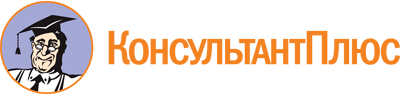 Постановление Правительства Оренбургской области от 03.02.2021 N 44-пп
(ред. от 27.12.2022)
"Об утверждении порядка формирования государственных социальных заказов на оказание государственных услуг в социальной сфере, отнесенных к полномочиям органов государственной власти Оренбургской области, и отчета об их исполнении"
(вместе с "Порядком формирования государственных социальных заказов на оказание государственных услуг в социальной сфере, отнесенных к полномочиям органов государственной власти Оренбургской области, и отчета об их исполнении")Документ предоставлен КонсультантПлюс

www.consultant.ru

Дата сохранения: 25.06.2023
 Список изменяющих документов(в ред. Постановлений Правительства Оренбургской областиот 07.09.2021 N 795-пп, от 27.12.2022 N 1486-пп)Список изменяющих документов(в ред. Постановлений Правительства Оренбургской областиот 07.09.2021 N 795-пп, от 27.12.2022 N 1486-пп)КОДЫКОДЫУполномоченный органНаименование бюджетаДатаСтатуспо ОКПО(первоначальный - "0", измененный - "1")Глава БКНаправление деятельностипо ОКТМОНаименование государственной услуги (укрупненной государственной услуги)Год определения исполнителей государственной услуги (укрупненной государственной услуги)Место оказания государственной услуги (укрупненной государственной услуги)Показатель, характеризующий объем оказания государственной услуги (укрупненной государственной услуги)Показатель, характеризующий объем оказания государственной услуги (укрупненной государственной услуги)Показатель, характеризующий объем оказания государственной услуги (укрупненной государственной услуги)Значение показателя, характеризующего объем оказания государственной услуги (укрупненной услуги) по способам определения исполнителей услуги (укрупненной государственной услуги)Значение показателя, характеризующего объем оказания государственной услуги (укрупненной услуги) по способам определения исполнителей услуги (укрупненной государственной услуги)Значение показателя, характеризующего объем оказания государственной услуги (укрупненной услуги) по способам определения исполнителей услуги (укрупненной государственной услуги)Значение показателя, характеризующего объем оказания государственной услуги (укрупненной услуги) по способам определения исполнителей услуги (укрупненной государственной услуги)Значение показателя, характеризующего объем оказания государственной услуги (укрупненной услуги) по способам определения исполнителей услуги (укрупненной государственной услуги)Наименование государственной услуги (укрупненной государственной услуги)Год определения исполнителей государственной услуги (укрупненной государственной услуги)Место оказания государственной услуги (укрупненной государственной услуги)наименование показателяединица измеренияединица измерениявсегов том числе:в том числе:в том числе:в том числе:Наименование государственной услуги (укрупненной государственной услуги)Год определения исполнителей государственной услуги (укрупненной государственной услуги)Место оказания государственной услуги (укрупненной государственной услуги)наименование показателянаименованиекод по ОКЕИ (при наличии)всегона основании государственного задания (государственные казенные учреждения)на основании государственного задания (государственные бюджетные и автономные учреждения)в соответствии с конкурсомв соответствии с социальными сертификатами1234567891011Наименование государственной услуги (укрупненной государственной услуги)Год определения исполнителей государственной услуги (укрупненной государственной услуги)Место оказания государственной услуги (укрупненной государственной услуги)Показатель, характеризующий объем оказания государственной услуги (укрупненной государственной услуги)Показатель, характеризующий объем оказания государственной услуги (укрупненной государственной услуги)Показатель, характеризующий объем оказания государственной услуги (укрупненной государственной услуги)Значение показателя, характеризующего объем оказания услуги (укрупненной услуги) по способам определения исполнителей услуги (укрупненной услуги)Значение показателя, характеризующего объем оказания услуги (укрупненной услуги) по способам определения исполнителей услуги (укрупненной услуги)Значение показателя, характеризующего объем оказания услуги (укрупненной услуги) по способам определения исполнителей услуги (укрупненной услуги)Значение показателя, характеризующего объем оказания услуги (укрупненной услуги) по способам определения исполнителей услуги (укрупненной услуги)Значение показателя, характеризующего объем оказания услуги (укрупненной услуги) по способам определения исполнителей услуги (укрупненной услуги)Наименование государственной услуги (укрупненной государственной услуги)Год определения исполнителей государственной услуги (укрупненной государственной услуги)Место оказания государственной услуги (укрупненной государственной услуги)наименование показателяединица измеренияединица измерениявсегов том числе:в том числе:в том числе:в том числе:Наименование государственной услуги (укрупненной государственной услуги)Год определения исполнителей государственной услуги (укрупненной государственной услуги)Место оказания государственной услуги (укрупненной государственной услуги)наименование показателянаименованиекод по ОКЕИ (при наличии)всегона основании государственного задания (государственные казенные учреждения)на основании государственного задания (государственные бюджетные и автономные учреждения)в соответствии с конкурсомв соответствии с социальными сертификатами1234567891011Наименование государственной услуги (укрупненной государственной услуги)Год определения исполнителей государственной услуги (укрупненной государственной услуги)Место оказания государственной услуги (укрупненной государственной услуги)Показатель, характеризующий объем оказания государственной услуги (укрупненной государственной услуги)Показатель, характеризующий объем оказания государственной услуги (укрупненной государственной услуги)Показатель, характеризующий объем оказания государственной услуги (укрупненной государственной услуги)Значение показателя, характеризующего объем оказания государственной услуги (укрупненной услуги) по способам определения исполнителей услуги (укрупненной государственной услуги)Значение показателя, характеризующего объем оказания государственной услуги (укрупненной услуги) по способам определения исполнителей услуги (укрупненной государственной услуги)Значение показателя, характеризующего объем оказания государственной услуги (укрупненной услуги) по способам определения исполнителей услуги (укрупненной государственной услуги)Значение показателя, характеризующего объем оказания государственной услуги (укрупненной услуги) по способам определения исполнителей услуги (укрупненной государственной услуги)Значение показателя, характеризующего объем оказания государственной услуги (укрупненной услуги) по способам определения исполнителей услуги (укрупненной государственной услуги)Наименование государственной услуги (укрупненной государственной услуги)Год определения исполнителей государственной услуги (укрупненной государственной услуги)Место оказания государственной услуги (укрупненной государственной услуги)наименование показателяединица измеренияединица измерениявсегов том числе:в том числе:в том числе:в том числе:Наименование государственной услуги (укрупненной государственной услуги)Год определения исполнителей государственной услуги (укрупненной государственной услуги)Место оказания государственной услуги (укрупненной государственной услуги)наименование показателянаименованиекод по ОКЕИ (при наличии)всегона основании государственного задания (государственные казенные учреждения)на основании государственного задания (государственные бюджетные и автономные учреждения)в соответствии с конкурсомв соответствии с социальными сертификатами1234567891011Наименование государственной услуги (укрупненной государственной услуги)Уникальный номер реестровой записиУсловие (форма) оказания государственной услуги (укрупненной государственной услуги)Категория потребителей государственных услуг (укрупненных государственных услуг)Наименование уполномоченного органа (органа, уполномоченного на формирование государственного социального заказа)Срок оказания государственной услуги (укрупненной государственной услуги)Год определения исполнителей государственных услуг (укрупненных государственных услуг)Место оказания государственной услуги (укрупненной государственной услуги)Показатель, характеризующий объем оказания государственной услуги (укрупненной государственной услуги)Показатель, характеризующий объем оказания государственной услуги (укрупненной государственной услуги)Показатель, характеризующий объем оказания государственной услуги (укрупненной государственной услуги)Значение показателя, характеризующего объем оказания государственной услуги (укрупненной государственной услуги) по способам определения исполнителей государственной услуги (укрупненной государственной услуги)Значение показателя, характеризующего объем оказания государственной услуги (укрупненной государственной услуги) по способам определения исполнителей государственной услуги (укрупненной государственной услуги)Значение показателя, характеризующего объем оказания государственной услуги (укрупненной государственной услуги) по способам определения исполнителей государственной услуги (укрупненной государственной услуги)Значение показателя, характеризующего объем оказания государственной услуги (укрупненной государственной услуги) по способам определения исполнителей государственной услуги (укрупненной государственной услуги)Предельные допустимые возможные отклонения от показателей, характеризующих объем оказания государственной услуги (укрупненных государственных услуг)Наименование государственной услуги (укрупненной государственной услуги)Уникальный номер реестровой записиУсловие (форма) оказания государственной услуги (укрупненной государственной услуги)Категория потребителей государственных услуг (укрупненных государственных услуг)Наименование уполномоченного органа (органа, уполномоченного на формирование государственного социального заказа)Срок оказания государственной услуги (укрупненной государственной услуги)Год определения исполнителей государственных услуг (укрупненных государственных услуг)Место оказания государственной услуги (укрупненной государственной услуги)наименование показателяединица измеренияединица измеренияна основании государственного задания (государственные казенные учреждения)на основании государственного задания (государственные бюджетные и автономные учреждения)в соответствии с конкурсомв соответствии с социальными сертификатамиПредельные допустимые возможные отклонения от показателей, характеризующих объем оказания государственной услуги (укрупненных государственных услуг)Наименование государственной услуги (укрупненной государственной услуги)Уникальный номер реестровой записиУсловие (форма) оказания государственной услуги (укрупненной государственной услуги)Категория потребителей государственных услуг (укрупненных государственных услуг)Наименование уполномоченного органа (органа, уполномоченного на формирование государственного социального заказа)Срок оказания государственной услуги (укрупненной государственной услуги)Год определения исполнителей государственных услуг (укрупненных государственных услуг)Место оказания государственной услуги (укрупненной государственной услуги)наименование показателянаименованиекод по ОКЕИ (при наличии)на основании государственного задания (государственные казенные учреждения)на основании государственного задания (государственные бюджетные и автономные учреждения)в соответствии с конкурсомв соответствии с социальными сертификатамиПредельные допустимые возможные отклонения от показателей, характеризующих объем оказания государственной услуги (укрупненных государственных услуг)12345678910111213141516ИтогоИтогоИтогоИтогоИтогоИтогоНаименование государственной услуги (укрупненной государственной услуги)Уникальный номер реестровой записиУсловие (форма) оказания государственной услуги (укрупненной государственной услуги)Категория потребителей государственных услуг (укрупненных государственных услуг)Наименование уполномоченного органа (органа, уполномоченного на формирование государственного социального заказа)Срок оказания государственной услуги (укрупненной государственной услуги)Год определения исполнителей государственных услуг (укрупненных государственных услуг)Место оказания государственной услуги (укрупненной государственной услуги)Показатель, характеризующий объем оказания государственной услуги (укрупненной государственной услуги)Показатель, характеризующий объем оказания государственной услуги (укрупненной государственной услуги)Показатель, характеризующий объем оказания государственной услуги (укрупненной государственной услуги)Значение показателя, характеризующего объем оказания государственной услуги (укрупненной государственной услуги) по способам определения исполнителей государственной услуги (укрупненной государственной услуги)Значение показателя, характеризующего объем оказания государственной услуги (укрупненной государственной услуги) по способам определения исполнителей государственной услуги (укрупненной государственной услуги)Значение показателя, характеризующего объем оказания государственной услуги (укрупненной государственной услуги) по способам определения исполнителей государственной услуги (укрупненной государственной услуги)Значение показателя, характеризующего объем оказания государственной услуги (укрупненной государственной услуги) по способам определения исполнителей государственной услуги (укрупненной государственной услуги)Предельные допустимые возможные отклонения от показателей, характеризующих объем оказания государственной услуги (укрупненных государственных услуг)Наименование государственной услуги (укрупненной государственной услуги)Уникальный номер реестровой записиУсловие (форма) оказания государственной услуги (укрупненной государственной услуги)Категория потребителей государственных услуг (укрупненных государственных услуг)Наименование уполномоченного органа (органа, уполномоченного на формирование государственного социального заказа)Срок оказания государственной услуги (укрупненной государственной услуги)Год определения исполнителей государственных услуг (укрупненных государственных услуг)Место оказания государственной услуги (укрупненной государственной услуги)наименование показателяединица измеренияединица измеренияна основании государственного задания (государственные казенные учреждения)на основании государственного задания (государственные бюджетные и автономные учреждения)в соответствии с конкурсомв соответствии с социальными сертификатамиПредельные допустимые возможные отклонения от показателей, характеризующих объем оказания государственной услуги (укрупненных государственных услуг)Наименование государственной услуги (укрупненной государственной услуги)Уникальный номер реестровой записиУсловие (форма) оказания государственной услуги (укрупненной государственной услуги)Категория потребителей государственных услуг (укрупненных государственных услуг)Наименование уполномоченного органа (органа, уполномоченного на формирование государственного социального заказа)Срок оказания государственной услуги (укрупненной государственной услуги)Год определения исполнителей государственных услуг (укрупненных государственных услуг)Место оказания государственной услуги (укрупненной государственной услуги)наименование показателянаименованиекод по ОКЕИ (при наличии)на основании государственного задания (государственные казенные учреждения)на основании государственного задания (государственные бюджетные и автономные учреждения)в соответствии с конкурсомв соответствии с социальными сертификатамиПредельные допустимые возможные отклонения от показателей, характеризующих объем оказания государственной услуги (укрупненных государственных услуг)12345678910111213141516ИтогоИтогоИтогоИтогоИтогоИтогоНаименование государственной услуги (укрупненной государственной услуги)Уникальный номер реестровой записиУсловие (форма) оказания государственной услуги (укрупненной государственной услуги)Категория потребителей государственных услуг (укрупненных государственных услуг)Наименование уполномоченного органа (органа, уполномоченного на формирование государственного социального заказа)Срок оказания государственной услуги (укрупненной государственной услуги)Год определения исполнителей государственных услуг (укрупненных государственных услуг)Место оказания государственной услуги (укрупненной государственной услуги)Показатель, характеризующий объем оказания государственной услуги (укрупненной государственной услуги)Показатель, характеризующий объем оказания государственной услуги (укрупненной государственной услуги)Показатель, характеризующий объем оказания государственной услуги (укрупненной государственной услуги)Значение показателя, характеризующего объем оказания государственной услуги (укрупненной государственной услуги) по способам определения исполнителей государственной услуги (укрупненной государственной услуги)Значение показателя, характеризующего объем оказания государственной услуги (укрупненной государственной услуги) по способам определения исполнителей государственной услуги (укрупненной государственной услуги)Значение показателя, характеризующего объем оказания государственной услуги (укрупненной государственной услуги) по способам определения исполнителей государственной услуги (укрупненной государственной услуги)Значение показателя, характеризующего объем оказания государственной услуги (укрупненной государственной услуги) по способам определения исполнителей государственной услуги (укрупненной государственной услуги)Предельные допустимые возможные отклонения от показателей, характеризующих объем оказания государственной услуги (укрупненных государственных услуг)Наименование государственной услуги (укрупненной государственной услуги)Уникальный номер реестровой записиУсловие (форма) оказания государственной услуги (укрупненной государственной услуги)Категория потребителей государственных услуг (укрупненных государственных услуг)Наименование уполномоченного органа (органа, уполномоченного на формирование государственного социального заказа)Срок оказания государственной услуги (укрупненной государственной услуги)Год определения исполнителей государственных услуг (укрупненных государственных услуг)Место оказания государственной услуги (укрупненной государственной услуги)наименование показателяединица измеренияединица измеренияна основании государственного задания (государственные казенные учреждения)на основании государственного задания (государственные бюджетные и автономные учреждения)в соответствии с конкурсомв соответствии с социальными сертификатамиПредельные допустимые возможные отклонения от показателей, характеризующих объем оказания государственной услуги (укрупненных государственных услуг)Наименование государственной услуги (укрупненной государственной услуги)Уникальный номер реестровой записиУсловие (форма) оказания государственной услуги (укрупненной государственной услуги)Категория потребителей государственных услуг (укрупненных государственных услуг)Наименование уполномоченного органа (органа, уполномоченного на формирование государственного социального заказа)Срок оказания государственной услуги (укрупненной государственной услуги)Год определения исполнителей государственных услуг (укрупненных государственных услуг)Место оказания государственной услуги (укрупненной государственной услуги)наименование показателянаименованиекод по ОКЕИ (при наличии)на основании государственного задания (государственные казенные учреждения)на основании государственного задания (государственные бюджетные и автономные учреждения)в соответствии с конкурсомв соответствии с социальными сертификатамиПредельные допустимые возможные отклонения от показателей, характеризующих объем оказания государственной услуги (укрупненных государственных услуг)12345678910111213141516ИтогоИтогоИтогоИтогоИтогоИтогоНаименование государственной услуги (укрупненной государственной услуги)Уникальный номер реестровой записиУсловие (форма) оказания государственной услуги (укрупненной государственной услуги)Категория потребителей государственных услуг (укрупненных государственных услуг)Показатель, характеризующий качество оказания государственной услуги (укрупненной государственной услуги)Показатель, характеризующий качество оказания государственной услуги (укрупненной государственной услуги)Показатель, характеризующий качество оказания государственной услуги (укрупненной государственной услуги)Значение показателя, характеризующего качество оказания государственной услуги (укрупненной государственной услуги)Предельное допустимое возможное отклонение от показателя, характеризующего качество оказания государственной услуги (укрупненной государственной услуги)Наименование государственной услуги (укрупненной государственной услуги)Уникальный номер реестровой записиУсловие (форма) оказания государственной услуги (укрупненной государственной услуги)Категория потребителей государственных услуг (укрупненных государственных услуг)наименование показателяединица измеренияединица измеренияЗначение показателя, характеризующего качество оказания государственной услуги (укрупненной государственной услуги)Предельное допустимое возможное отклонение от показателя, характеризующего качество оказания государственной услуги (укрупненной государственной услуги)Наименование государственной услуги (укрупненной государственной услуги)Уникальный номер реестровой записиУсловие (форма) оказания государственной услуги (укрупненной государственной услуги)Категория потребителей государственных услуг (укрупненных государственных услуг)наименование показателянаименованиекод по ОКЕИЗначение показателя, характеризующего качество оказания государственной услуги (укрупненной государственной услуги)Предельное допустимое возможное отклонение от показателя, характеризующего качество оказания государственной услуги (укрупненной государственной услуги)123456789Список изменяющих документов(в ред. Постановления Правительства Оренбургской областиот 07.09.2021 N 795-пп)КОДЫКОДЫУполномоченный орган <3>Форма ОКУДНаправление деятельности <4>ДатаПериодичность <5>по ОКПОГлава БКпо ОКТМОНаименование государственной услуги (укрупненной государственной услуги) <6>Год определения исполнителей государственной услуги (укрупненной государственной услуги) <6>Место оказания государственной услуги (укрупненной государственной услуги) <6>Показатель, характеризующий объем оказания государственной услуги (укрупненной государственной услуги)Показатель, характеризующий объем оказания государственной услуги (укрупненной государственной услуги)Показатель, характеризующий объем оказания государственной услуги (укрупненной государственной услуги)Значение планового показателя, характеризующего объем оказания государственной услуги (укрупненной государственной услуги)Значение планового показателя, характеризующего объем оказания государственной услуги (укрупненной государственной услуги)Значение планового показателя, характеризующего объем оказания государственной услуги (укрупненной государственной услуги)Значение планового показателя, характеризующего объем оказания государственной услуги (укрупненной государственной услуги)Значение планового показателя, характеризующего объем оказания государственной услуги (укрупненной государственной услуги)Значение предельного допустимого возможного отклонения от показателя, характеризующего объем оказания государственной услуги (укрупненной государственной услуги) <8>Значение фактического показателя, характеризующего объем оказания государственной услуги (укрупненной государственной услуги), на "___" _____ 20 г. <2>Значение фактического показателя, характеризующего объем оказания государственной услуги (укрупненной государственной услуги), на "___" _____ 20 г. <2>Значение фактического показателя, характеризующего объем оказания государственной услуги (укрупненной государственной услуги), на "___" _____ 20 г. <2>Значение фактического показателя, характеризующего объем оказания государственной услуги (укрупненной государственной услуги), на "___" _____ 20 г. <2>Значение фактического показателя, характеризующего объем оказания государственной услуги (укрупненной государственной услуги), на "___" _____ 20 г. <2>Значение фактического отклонения от показателя, характеризующего объем оказания государственной услуги (укрупненной государственной услуги) <11>Количество исполнителей услуг, исполнивших государственное задание, соглашение, с отклонениями, превышающими предельные допустимые возможные отклонения от показателя, характеризующего объем оказания государственной услуги (укрупненной государственной услуги) <12>Доля исполнителей услуг, исполнивших государственное задание, соглашение, с отклонениями, превышающими предельные допустимые возможные отклонения от показателя, характеризующего объем оказания государственной услуги (укрупненной государственной услуги) <13>Наименование государственной услуги (укрупненной государственной услуги) <6>Год определения исполнителей государственной услуги (укрупненной государственной услуги) <6>Место оказания государственной услуги (укрупненной государственной услуги) <6>наименование показателя <6>единица измеренияединица измерениявсего <7>в том числе:в том числе:в том числе:в том числе:Значение предельного допустимого возможного отклонения от показателя, характеризующего объем оказания государственной услуги (укрупненной государственной услуги) <8>всего <9>в том числе:в том числе:в том числе:в том числе:Значение фактического отклонения от показателя, характеризующего объем оказания государственной услуги (укрупненной государственной услуги) <11>Количество исполнителей услуг, исполнивших государственное задание, соглашение, с отклонениями, превышающими предельные допустимые возможные отклонения от показателя, характеризующего объем оказания государственной услуги (укрупненной государственной услуги) <12>Доля исполнителей услуг, исполнивших государственное задание, соглашение, с отклонениями, превышающими предельные допустимые возможные отклонения от показателя, характеризующего объем оказания государственной услуги (укрупненной государственной услуги) <13>Наименование государственной услуги (укрупненной государственной услуги) <6>Год определения исполнителей государственной услуги (укрупненной государственной услуги) <6>Место оказания государственной услуги (укрупненной государственной услуги) <6>наименование показателя <6>наименование <6>код по ОКЕИ <6>всего <7>на основании государственного задания <6> (государственные казенные учреждения)на основании государственного задания <6> (государственные бюджетные и автономные учреждения)в соответствии с конкурсом <6>в соответствии с социальными сертификатами <6>Значение предельного допустимого возможного отклонения от показателя, характеризующего объем оказания государственной услуги (укрупненной государственной услуги) <8>всего <9>на основании государственного задания <10> (государственные казенные учреждения)на основании государственного задания <10> (государственные бюджетные и автономные учреждения)в соответствии с конкурсом <10>в соответствии с социальными сертификатами <10>Значение фактического отклонения от показателя, характеризующего объем оказания государственной услуги (укрупненной государственной услуги) <11>Количество исполнителей услуг, исполнивших государственное задание, соглашение, с отклонениями, превышающими предельные допустимые возможные отклонения от показателя, характеризующего объем оказания государственной услуги (укрупненной государственной услуги) <12>Доля исполнителей услуг, исполнивших государственное задание, соглашение, с отклонениями, превышающими предельные допустимые возможные отклонения от показателя, характеризующего объем оказания государственной услуги (укрупненной государственной услуги) <13>1234567891011121314151617181920Наименование государственной услуги <6>Год определения исполнителей государственной услуги <6>Место оказания государственной услуги <6>Показатель, характеризующий качество оказания государственной услугиПоказатель, характеризующий качество оказания государственной услугиПоказатель, характеризующий качество оказания государственной услугиЗначение планового показателя, характеризующего качество оказания государственной услуги <6>Значение фактического показателя, характеризующего качество оказания государственной услуги <10>, на "___" ___ 20 год <2>Значение предельного допустимого возможного отклонения от показателя, характеризующего качество оказания государственной услуги <6>Значение фактического отклонения от показателя, характеризующего качество оказания государственной услуги <14>Количество исполнителей услуг, исполнивших государственное задание, соглашение, с отклонениями, превышающими предельные допустимые возможные отклонения от показателя, характеризующего качество оказания государственной услуги <15>Доля исполнителей услуг, исполнивших государственное задание, соглашение, с отклонениями, превышающими предельные допустимые возможные отклонения от показателя, характеризующего качество оказания государственной услуги <16>Наименование государственной услуги <6>Год определения исполнителей государственной услуги <6>Место оказания государственной услуги <6>наименование показателя <6>единица измеренияединица измеренияЗначение планового показателя, характеризующего качество оказания государственной услуги <6>Значение фактического показателя, характеризующего качество оказания государственной услуги <10>, на "___" ___ 20 год <2>Значение предельного допустимого возможного отклонения от показателя, характеризующего качество оказания государственной услуги <6>Значение фактического отклонения от показателя, характеризующего качество оказания государственной услуги <14>Количество исполнителей услуг, исполнивших государственное задание, соглашение, с отклонениями, превышающими предельные допустимые возможные отклонения от показателя, характеризующего качество оказания государственной услуги <15>Доля исполнителей услуг, исполнивших государственное задание, соглашение, с отклонениями, превышающими предельные допустимые возможные отклонения от показателя, характеризующего качество оказания государственной услуги <16>Наименование государственной услуги <6>Год определения исполнителей государственной услуги <6>Место оказания государственной услуги <6>наименование показателя <6>наименование <6>код по ОКЕИ <6>Значение планового показателя, характеризующего качество оказания государственной услуги <6>Значение фактического показателя, характеризующего качество оказания государственной услуги <10>, на "___" ___ 20 год <2>Значение предельного допустимого возможного отклонения от показателя, характеризующего качество оказания государственной услуги <6>Значение фактического отклонения от показателя, характеризующего качество оказания государственной услуги <14>Количество исполнителей услуг, исполнивших государственное задание, соглашение, с отклонениями, превышающими предельные допустимые возможные отклонения от показателя, характеризующего качество оказания государственной услуги <15>Доля исполнителей услуг, исполнивших государственное задание, соглашение, с отклонениями, превышающими предельные допустимые возможные отклонения от показателя, характеризующего качество оказания государственной услуги <16>123456789101112КонсультантПлюс: примечание.В официальном тексте документа, видимо, допущены опечатки в заголовочной части таблицы: в графах 22, 23 сноски указаны некорректно. В электронной версии документа номера сносок в этих графах не приведены.КонсультантПлюс: примечание.Заголовок графы 4 дан в соответствии с официальным текстом документа.Исполнитель государственной услугиИсполнитель государственной услугиИсполнитель государственной услугиИсполнитель государственной услугиУникальный номер реестровой записи <20>Наименование государственной услуги <20>Условия (формы) оказания государственной услуги <20>Категории потребителей государственных услуг <20>Год определения исполнителей государственных услуг <20>Место оказания государственной услуги <20>Показатель, характеризующий качество оказания государственной услугиПоказатель, характеризующий качество оказания государственной услугиПоказатель, характеризующий качество оказания государственной услугиЗначение планового показателя, характеризующего качество оказания государственной услуги <21>Предельное допустимое возможное отклонение от показателя, характеризующего объем оказания государственной услуги <21>Показатель, характеризующий объем оказания государственной услугиПоказатель, характеризующий объем оказания государственной услугиПоказатель, характеризующий объем оказания государственной услугиЗначение планового показателя, характеризующего объем оказания государственной услуги <22>Значение планового показателя, характеризующего объем оказания государственной услуги <22>Значение планового показателя, характеризующего объем оказания государственной услуги <22>Значение планового показателя, характеризующего объем оказания государственной услуги <22>Предельное допустимое возможное отклонение от показателя, характеризующего объем оказания государственной услуги <21>уникальный код организации по сводному реестру <18>наименование исполнителя государственной услуги <19>организационно-правовая формаорганизационно-правовая формаУникальный номер реестровой записи <20>Наименование государственной услуги <20>Условия (формы) оказания государственной услуги <20>Категории потребителей государственных услуг <20>Год определения исполнителей государственных услуг <20>Место оказания государственной услуги <20>Показатель, характеризующий качество оказания государственной услугиПоказатель, характеризующий качество оказания государственной услугиПоказатель, характеризующий качество оказания государственной услугиЗначение планового показателя, характеризующего качество оказания государственной услуги <21>Предельное допустимое возможное отклонение от показателя, характеризующего объем оказания государственной услуги <21>Показатель, характеризующий объем оказания государственной услугиПоказатель, характеризующий объем оказания государственной услугиПоказатель, характеризующий объем оказания государственной услугиЗначение планового показателя, характеризующего объем оказания государственной услуги <22>Значение планового показателя, характеризующего объем оказания государственной услуги <22>Значение планового показателя, характеризующего объем оказания государственной услуги <22>Значение планового показателя, характеризующего объем оказания государственной услуги <22>Предельное допустимое возможное отклонение от показателя, характеризующего объем оказания государственной услуги <21>уникальный код организации по сводному реестру <18>наименование исполнителя государственной услуги <19>организационно-правовая формаорганизационно-правовая формаУникальный номер реестровой записи <20>Наименование государственной услуги <20>Условия (формы) оказания государственной услуги <20>Категории потребителей государственных услуг <20>Год определения исполнителей государственных услуг <20>Место оказания государственной услуги <20>наименование показателя <20>единица измеренияединица измеренияЗначение планового показателя, характеризующего качество оказания государственной услуги <21>Предельное допустимое возможное отклонение от показателя, характеризующего объем оказания государственной услуги <21>наименование показателя <20>единица измеренияединица измеренияна основании государственного задания <21> (государственные казенные учреждения)на основании государственного задания <21> (государственные бюджетные и автономные учреждения)в соответствии с конкурсом <21>в соответствии с социальными сертификатами <21>Предельное допустимое возможное отклонение от показателя, характеризующего объем оказания государственной услуги <21>уникальный код организации по сводному реестру <18>наименование исполнителя государственной услуги <19>наименование <19>код по ОКОЛО <19>Уникальный номер реестровой записи <20>Наименование государственной услуги <20>Условия (формы) оказания государственной услуги <20>Категории потребителей государственных услуг <20>Год определения исполнителей государственных услуг <20>Место оказания государственной услуги <20>наименование показателя <20>единица измеренияединица измеренияЗначение планового показателя, характеризующего качество оказания государственной услуги <21>Предельное допустимое возможное отклонение от показателя, характеризующего объем оказания государственной услуги <21>наименование показателя <20>единица измеренияединица измеренияна основании государственного задания <21> (государственные казенные учреждения)на основании государственного задания <21> (государственные бюджетные и автономные учреждения)в соответствии с конкурсом <21>в соответствии с социальными сертификатами <21>Предельное допустимое возможное отклонение от показателя, характеризующего объем оказания государственной услуги <21>уникальный код организации по сводному реестру <18>наименование исполнителя государственной услуги <19>наименование <19>код по ОКОЛО <19>Уникальный номер реестровой записи <20>Наименование государственной услуги <20>Условия (формы) оказания государственной услуги <20>Категории потребителей государственных услуг <20>Год определения исполнителей государственных услуг <20>Место оказания государственной услуги <20>наименование показателя <20>наименование <20>код по ОКЕИ <20>Значение планового показателя, характеризующего качество оказания государственной услуги <21>Предельное допустимое возможное отклонение от показателя, характеризующего объем оказания государственной услуги <21>наименование показателя <20>наименование <20>код по ОКЕИ <20>на основании государственного задания <21> (государственные казенные учреждения)на основании государственного задания <21> (государственные бюджетные и автономные учреждения)в соответствии с конкурсом <21>в соответствии с социальными сертификатами <21>Предельное допустимое возможное отклонение от показателя, характеризующего объем оказания государственной услуги <21>1234567891011121314151617181920212223Итого по государственной услугеXXXИтого по государственной услугеXXXИтого по государственной услугеXXXИтого по государственной услугеXXXИтого по государственной услугеXXXИтого по государственной услугеXXXИтого по государственной услугеXXXИтого по государственной услугеXXXИтого по укрупненной государственной услугеXXXXXXXXИтого по укрупненной государственной услугеXXXXXXXXИтого по укрупненной государственной услугеXXXXXXXXИтого по укрупненной государственной услугеXXXXXXXXИтого по укрупненной государственной услугеXXXXXXXXИтого по укрупненной государственной услугеXXXXXXXXИтого по укрупненной государственной услугеXXXXXXXXИтого по укрупненной государственной услугеXXXXXXXXКонсультантПлюс: примечание.В официальном тексте документа, видимо, допущены опечатки в заголовочной части таблицы: в графах 19 - 22, 25 сноски указаны некорректно. В электронной версии документа номера сносок в этих графах не приведены.КонсультантПлюс: примечание.Нумерация граф дана в соответствии с официальным текстом документа.Исполнитель государственной услугиИсполнитель государственной услугиИсполнитель государственной услугиИсполнитель государственной услугиУникальный номер реестровой записи <20>Наименование государственной услуги <20>Условия (формы) оказания государственной услуги <20>Категории потребителей государственных услуг <20>Год определения исполнителен государственных услуг <20>Место оказания государственной услуги <20>Показатель, характеризующий качество оказания государственной услугиПоказатель, характеризующий качество оказания государственной услугиПоказатель, характеризующий качество оказания государственной услугиЗначение фактического показателя, характеризующего качество оказания государственной услуги <23>Фактическое отклонение от показателя, характеризующего качество оказания государственной услуги <24>Показатель, характеризующий объем оказания государственной услугиПоказатель, характеризующий объем оказания государственной услугиПоказатель, характеризующий объем оказания государственной услугиЗначение фактического показателя, характеризующего объем оказания государственной услуги <25>Значение фактического показателя, характеризующего объем оказания государственной услуги <25>Значение фактического показателя, характеризующего объем оказания государственной услуги <25>Значение фактического показателя, характеризующего объем оказания государственной услуги <25>Фактическое отклонение от показателя, характеризующего объем оказания государственной услуги <26>Отклонение, превышающее предельные допустимые возможные отклонения от показателя, характеризующего качество оказания государственной услуги <27>Отклонение, превышающее предельные допустимые возможные отклонения от показателя, характеризующего объем оказания государственной услуги <28>Причина превышенияуникальный код организации по сводному реестру <18>наименование исполнителя государственной услуги <19>организационно-правовая формаорганизационно-правовая формаУникальный номер реестровой записи <20>Наименование государственной услуги <20>Условия (формы) оказания государственной услуги <20>Категории потребителей государственных услуг <20>Год определения исполнителен государственных услуг <20>Место оказания государственной услуги <20>наименование показателя <20>единица измеренияединица измеренияЗначение фактического показателя, характеризующего качество оказания государственной услуги <23>Фактическое отклонение от показателя, характеризующего качество оказания государственной услуги <24>наименование показателя <20>единица измеренияединица измеренияна основании государственного задания (государственные бюджетные и автономные учреждения) <23>на основании государственного задания (государственные бюджетные и автономные учреждения)в соответствии с конкурсом <23>в соответствии с социальными сертификатами <23>Фактическое отклонение от показателя, характеризующего объем оказания государственной услуги <26>Отклонение, превышающее предельные допустимые возможные отклонения от показателя, характеризующего качество оказания государственной услуги <27>Отклонение, превышающее предельные допустимые возможные отклонения от показателя, характеризующего объем оказания государственной услуги <28>Причина превышенияуникальный код организации по сводному реестру <18>наименование исполнителя государственной услуги <19>наименование <19>код по ОКОПФ <19>Уникальный номер реестровой записи <20>Наименование государственной услуги <20>Условия (формы) оказания государственной услуги <20>Категории потребителей государственных услуг <20>Год определения исполнителен государственных услуг <20>Место оказания государственной услуги <20>наименование показателя <20>единица измеренияединица измеренияЗначение фактического показателя, характеризующего качество оказания государственной услуги <23>Фактическое отклонение от показателя, характеризующего качество оказания государственной услуги <24>наименование показателя <20>единица измеренияединица измеренияна основании государственного задания (государственные бюджетные и автономные учреждения) <23>на основании государственного задания (государственные бюджетные и автономные учреждения)в соответствии с конкурсом <23>в соответствии с социальными сертификатами <23>Фактическое отклонение от показателя, характеризующего объем оказания государственной услуги <26>Отклонение, превышающее предельные допустимые возможные отклонения от показателя, характеризующего качество оказания государственной услуги <27>Отклонение, превышающее предельные допустимые возможные отклонения от показателя, характеризующего объем оказания государственной услуги <28>Причина превышенияуникальный код организации по сводному реестру <18>наименование исполнителя государственной услуги <19>наименование <19>код по ОКОПФ <19>Уникальный номер реестровой записи <20>Наименование государственной услуги <20>Условия (формы) оказания государственной услуги <20>Категории потребителей государственных услуг <20>Год определения исполнителен государственных услуг <20>Место оказания государственной услуги <20>наименование показателя <20>наименование <20>код по ОКЕИ <20>Значение фактического показателя, характеризующего качество оказания государственной услуги <23>Фактическое отклонение от показателя, характеризующего качество оказания государственной услуги <24>наименование показателя <20>наименование <20>код по ОКЕИ <20>на основании государственного задания (государственные бюджетные и автономные учреждения) <23>на основании государственного задания (государственные бюджетные и автономные учреждения)в соответствии с конкурсом <23>в соответствии с социальными сертификатами <23>Фактическое отклонение от показателя, характеризующего объем оказания государственной услуги <26>Отклонение, превышающее предельные допустимые возможные отклонения от показателя, характеризующего качество оказания государственной услуги <27>Отклонение, превышающее предельные допустимые возможные отклонения от показателя, характеризующего объем оказания государственной услуги <28>Причина превышения123456791011121314151617181920212223242526Итого <29>XXXXXXXXИтого <29>XXXXXXXXИтого <29>XXXXXXXXИтого <29>XXXXXXXXИтого <29>XXXXXXXXИтого <29>XXXXXXXXИтого <29>XXXXXXXXИтого <29>XXXXXXXXИтого по государственной услуге <29>XXXИтого по государственной услуге <29>XXXИтого по государственной услуге <29>XXXИтого по государственной услуге <29>XXXИтого по государственной услуге <29>XXXИтого по государственной услуге <29>XXXИтого по государственной услуге <29>XXXИтого по государственной услуге <29>XXXИтого по государственной услуге <29>XXX